TLE sajtóközlemény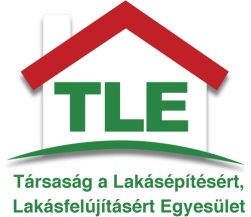 Budapest, 2017.07.28.Kiszámítható környezet stabilizálhatja a növekvő lakásépítéseket2017 I. félévében 5004 új lakás épült, 46%-kal több, mint egy évvel korábban. A kiadott építési engedélyek és egyszerű bejelentések alapján építendő lakások száma 19.823, 40%-kal több, mint 2016 I. félévében – olvasható a Központi Statisztikai Hivatal mai közleményében.Pozitív az egyszerű bejelentések és a lakásépítési engedélyek számának folytatódó emelkedése. A lakásállomány megújításához évi 40 ezer lakás felépítése lenne szükséges, így a jelenlegi trendet fontos fenntartani, megerősíteni. Ehhez olyan stabil otthonteremtési és építéspolitikára, valamint intézkedésekre van szükség, amelyek biztosítják, hogy ne csak átmeneti fellendülésről legyen szó, hanem a lakásépítések száma egy egészséges szintet érjen el az elkövetkezendő években, és évtizedes távlatban e körül stabilizálódjon. A lakásépítésekkel összefüggésben a kiszámíthatóság és a hosszú távú tervezhetőség kiemelten fontos az anyaggyártási és kivitelezési kapacitások kialakításának, fenntartásának; a többéves átfutású társasházi projektek megvalósításának; valamint a foglalkoztatás és a szakképzés biztosításának szempontjából is.A jelenlegi 5%-os újlakás-áfa újbóli 27%-ra emelkedése 2020-tól a lakásprojektek befagyasztását hozná maga után. Az áfaemelésből következő árrobbanást biztosan nem bírja el a fizetőképes kereslet, a beruházások csökkenő jövedelmezősége pedig ismét visszavetné a lakásépítéseket. A további beruházások tervezéséhez elengedhetetlen az új lakások áfakedvezményének rögzítése. Sürgető szükség van továbbá a kivitelezési költségeket folyamatosan növelő szakemberhiány hosszú távú megoldására, amelynek kulcsa – a béremelés mellett – az építőipar szakmák presztízsének növelése, a munkakörülmények javítása.Az áfakedvezmények és a CSOK – egyértelműen segítették lakásépítések számának alakulását. A megfelelő mennyiségű és minőségű lakásépítés eléréséhez és hosszú távú fenntartásához szükségesnek tartunk néhány további intézkedést:A Társaság a Lakásépítésért, Lakásfelújításért Egyesület összhangban az ágazat szereplőivel többször tett javaslatot arra, hogy az új lakások adásvételéhez kapcsolódó kedvezményes áfa és a CSOK fenntartása kapjon legalább 10 éves kormányzati szándéknyilatkozatot. Sürgős intézkedést kíván a kivitelezői kapacitások mennyiségének és minőségének biztosítása. A munkaerőhiány már jelenleg is a lakásépítések korlátja. Egy kiszámítható ágazat tud vonzó lenni a pályaválasztó fiatalok számára, ez tud megfelelő jövőképet biztosítani a végzett szakmunkásoknak is. (Az építőipari munkaerőhiánnyal és szakképzéssel kapcsolatos cikksorozatunkat ld. ITT.) A munkaerőhiány nem csak az építési mennyiségre és a lakásárakra van kedvezőtlen hatással, hanem nagymértékben veszélyezteti az építési minőséget is.Az épülő lakások minősége kiemelt jelentőségű kérdés. A most felépülő minőségi lakások nemcsak az építtetők, hanem a következő száz évben ezekben a lakásokban élők érdekét is szolgálják. Emiatt is fontos, hogy a mai lakásépítések hosszú távra jelentsenek műszaki és építészeti minőséget, alacsony rezsit és környezettudatosságot. Az alacsony színvonalú építés is hosszú távon velünk marad, rontja a településképet és az életminőséget, gazdaságosan nem korrigálható. Fontos, hogy az építési minőség (mind műszaki, mind településképi szempontból) legyen téma szakmai, kormányzati szinten, legyen téma a közbeszédben is. Ehhez meg kell teremteni a megfelelő fórumokat.Nem elégségesek a rövidtávú intézkedések, hosszú távú, kiszámítható lakásprogramra, lakásépítési és lakásfelújítási célszámokra van szükség. Szükségesnek tartjuk egy kormányzati lakásügyi felelős, kormánybiztos kijelölését a lakásfelújítási, lakásépítési intézkedések koordinálására.2017 I. félévében az előző év azonos időszakához képest a KSH adatai szerint:az épített lakások száma Budapesten nem változott, ugyanakkor a városokban több mint másfélszeresére, a községekben közel kétszeresére nőtt;a természetes személyek által épített lakások aránya 46%-ról 50%-ra emelkedett, a vállalkozások által építetteké 54%-ról 50%-ra csökkent;az újonnan épült lakóépületek között a családi házak aránya 43%-ról 46%-ra, a többszintes, többlakásos épületeké 46%-ról 47%-ra nőtt, míg a lakóparki épületeké 8%-ról 3%-ra csökkent;a használatba vett lakások átlagos alapterülete 6 m2-rel, 95 m2-re nőtt;a kiadott építési engedélyek és a bejelentések alapján építendő lakások száma együttesen 19.823, 40%-kal több, mint egy évvel korábban, az élénkülés főként Budapesten és a kisebb városokban jelentős;a kiadott új építési engedélyek (bejelentések) alapján 11%-kal több, összesen 6841 lakóépület építését tervezik, a nem lakóépületekre kiadott engedélyek száma 2431, ami 21%-kal kevesebb az egy évvel korábbihoz képest.Kapcsolódó adattáblák* * *Társaság a Lakásépítésért, Lakásfelújításért Egyesület - www.lakasepitesert.hu